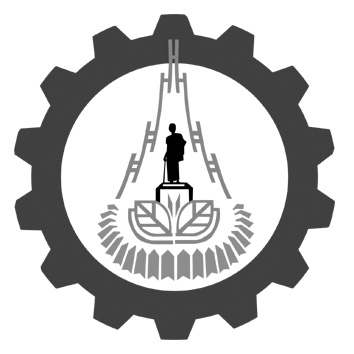 [1]  เรียน  คณบดีสำนักวิชาวิศวกรรมศาสตร์ข้าพเจ้า นาย / นาง / นางสาว /					 ตำแหน่ง					สังกัด 	 สำนักงานคณบดี   สถานวิจัย  สาขาวิชา 					   สำนักวิชาวิศวกรรมศาสตร์ใคร่ขอยืมเงินเพื่อนำไปใช้จ่ายค่าตอบแทนการสอนสำหรับรายวิชา							รวมเป็นเงินจำนวน 		 บาท (					) ตามหนังสืออนุมัติเลขที่			 ทั้งนี้ต้องการเงินสดในวันที่ 			โดยมอบให้			เป็นผู้รับเงินแทน และจะนำหลักฐานการใช้จ่ายมาส่งมอบให้ผู้ที่รับผิดชอบภายใน 3 วันหลังจากที่ได้รับเงิน หากพ้นกำหนดดังกล่าวนี้ถือว่าหมดสิทธิ์ในการยืมเงินครั้งต่อไป[2]  ข้าพเจ้าได้รับเงินจำนวน 		 บาท (								)       แทน				ไว้เป็นที่เรียบร้อยแล้ว จึงลงลายมือชื่อเป็นผู้รับเงินไว้เป็นหลักฐาน[3]  ข้าพเจ้าขอนำส่งหลักฐานการใช้จ่ายตามรายละเอียดข้างต้น และคืนเงินสดคงเหลือ (ถ้ามี) ให้กับผู้รับหลักฐานไว้ดังนี้1. 	หลักฐาน		 ฉบับ	เป็นค่า		จำนวนเงิน 	  บาท	เป็นค่า		จำนวนเงิน 	  บาท		รวมใบสำคัญจ่าย	จำนวนเงิน 	  บาท2. 	จำนวนเงินที่ยืม						จำนวนเงิน 		   บาท3. 	เงินสดคงเหลือคืน / ต้องเบิกเพิ่ม				จำนวนเงิน 		   บาทลงนาม				 ผู้ขอยืม(				)วันที่ 	/		/	ลงนาม				 ผู้อนุมัติ(				)วันที่ 	/		/ลงนาม				 ผู้รับเงิน(				)วันที่ 	/		/	ลงนาม				 ผู้จ่ายเงิน(				)วันที่ 	/		/ลงนาม				 ผู้นำส่งหลักฐาน(				)วันที่ 	/		/	ลงนาม				 ผู้จ่ายเงิน(				)วันที่ 	/		/